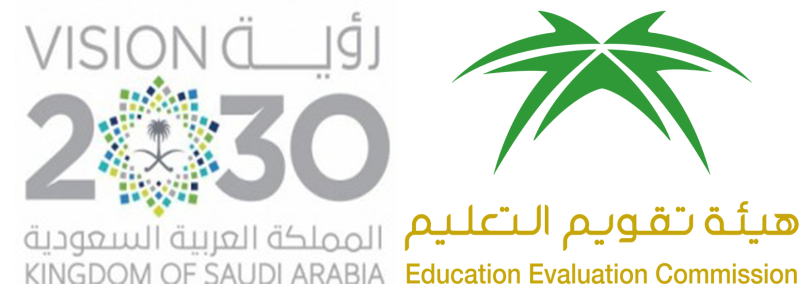 المركز الوطني للتقويم والاعتماد الأكاديميThe National Center Academic Accreditation and Evaluationتقرير المقرر الدراسياسم المقرر: تخريج الفروع على الأصول.رمز المقرر: أصل 426ينبغي تسليم تقرير مستقل لكل مقرر، ولكل شعبة للمقرر الواحد حتى في حالة تدريس المقرر من قبل الأستاذ نفسه، ويستكمل أستاذ المقرر "تقرير المقرر" في نهاية تدريسه ويُسلَّم لمنسق البرنامج.إذا كان المقرر الدراسي يُدرَّس في أكثر من موقع أو أكثر من شعبة، فينبغي إعداد التقرير من قِبَلِ كل أستاذعلى حِدَة، وعلى منسق المقرر إعداد تقريرٍ موحَّد مع إرفاق التقارير الخاصة بكلِّ موقع.تقرير المقرر الدراسيللاطلاع على الإرشادات الخاصة بطريقة تعبئة هذا النموذج يمكن الرجوع لدليل ضمان الجودة والاعتماد.أ. التعريف بالمقرر الدراسي ومعلومات عامة عنه:ب. تدريس المقرر الدراسي:2. آثار عدم تغطية موضوعات في المقرر:3. تقويم مخرجات التعلم في المقرر:ملاحظة:في كل مخرج تعليمي في المقرر يمكن تحليل التقييم لمستوى اكتساب الطلاب له من خلال تقييم ( نتائج أداء الطلاب ) في هذا المخرج ويتم ذلك باستخدام مؤشر أداء للمخرج التعليمي : ( مثلا 70% من الطلاب أحرزوا 80% من درجة السؤال الذي يقيس المخرج )  أو أي طريقة لا حتساب الدرجات بما يتناسب مع طبيعة الأعمال أو الاختبارات محل التقييم .ج. النتائج:د. المصادر والمرافق:هـ. مسائل إدارية:و. تقويم المقرر الدراسي:ز-التخطيط للتطوير:المؤسسة التعليمية:جامعة الإمام محمد بن سعود الإسلاميةتاريخ التقرير:xxxxالكلية/القسم:كلية الشريعة / قسم أصول الفقهالكلية/القسم:كلية الشريعة / قسم أصول الفقه1. اسم المقرر: تخريج الفروع على الأصول.1. اسم المقرر: تخريج الفروع على الأصول.1. اسم المقرر: تخريج الفروع على الأصول.1. اسم المقرر: تخريج الفروع على الأصول.1. اسم المقرر: تخريج الفروع على الأصول.رمزه: أصل 426رمزه: أصل 426رمزه: أصل 426رقم الشعبة:xxxxرقم الشعبة:xxxxرقم الشعبة:xxxx2. اسم عضو هيئة التدريس المسؤول عن تدريس المقرر: xxxxمكان تقديم المقرر: xxxx2. اسم عضو هيئة التدريس المسؤول عن تدريس المقرر: xxxxمكان تقديم المقرر: xxxx2. اسم عضو هيئة التدريس المسؤول عن تدريس المقرر: xxxxمكان تقديم المقرر: xxxx2. اسم عضو هيئة التدريس المسؤول عن تدريس المقرر: xxxxمكان تقديم المقرر: xxxx2. اسم عضو هيئة التدريس المسؤول عن تدريس المقرر: xxxxمكان تقديم المقرر: xxxx2. اسم عضو هيئة التدريس المسؤول عن تدريس المقرر: xxxxمكان تقديم المقرر: xxxx2. اسم عضو هيئة التدريس المسؤول عن تدريس المقرر: xxxxمكان تقديم المقرر: xxxx2. اسم عضو هيئة التدريس المسؤول عن تدريس المقرر: xxxxمكان تقديم المقرر: xxxx2. اسم عضو هيئة التدريس المسؤول عن تدريس المقرر: xxxxمكان تقديم المقرر: xxxx2. اسم عضو هيئة التدريس المسؤول عن تدريس المقرر: xxxxمكان تقديم المقرر: xxxx2. اسم عضو هيئة التدريس المسؤول عن تدريس المقرر: xxxxمكان تقديم المقرر: xxxx3. السنة والفصل الدراسي الذي أعد فيه هذا التقرير: xxxx3. السنة والفصل الدراسي الذي أعد فيه هذا التقرير: xxxx3. السنة والفصل الدراسي الذي أعد فيه هذا التقرير: xxxx3. السنة والفصل الدراسي الذي أعد فيه هذا التقرير: xxxx3. السنة والفصل الدراسي الذي أعد فيه هذا التقرير: xxxx3. السنة والفصل الدراسي الذي أعد فيه هذا التقرير: xxxx3. السنة والفصل الدراسي الذي أعد فيه هذا التقرير: xxxx3. السنة والفصل الدراسي الذي أعد فيه هذا التقرير: xxxx3. السنة والفصل الدراسي الذي أعد فيه هذا التقرير: xxxx3. السنة والفصل الدراسي الذي أعد فيه هذا التقرير: xxxx3. السنة والفصل الدراسي الذي أعد فيه هذا التقرير: xxxx4.عدد الطلاب الذين بدأوا المقرر: xxxx4.عدد الطلاب الذين بدأوا المقرر: xxxx4.عدد الطلاب الذين بدأوا المقرر: xxxx4.عدد الطلاب الذين بدأوا المقرر: xxxxعدد الطلاب الذين اجتازوا المقرر بنجاح: xxxxعدد الطلاب الذين اجتازوا المقرر بنجاح: xxxxعدد الطلاب الذين اجتازوا المقرر بنجاح: xxxxعدد الطلاب الذين اجتازوا المقرر بنجاح: xxxxعدد الطلاب الذين اجتازوا المقرر بنجاح: xxxxعدد الطلاب الذين اجتازوا المقرر بنجاح: xxxxعدد الطلاب الذين اجتازوا المقرر بنجاح: xxxx5.إجمالي عدد ساعات المقرر وتوزيعها.5.إجمالي عدد ساعات المقرر وتوزيعها.5.إجمالي عدد ساعات المقرر وتوزيعها.5.إجمالي عدد ساعات المقرر وتوزيعها.5.إجمالي عدد ساعات المقرر وتوزيعها.5.إجمالي عدد ساعات المقرر وتوزيعها.5.إجمالي عدد ساعات المقرر وتوزيعها.5.إجمالي عدد ساعات المقرر وتوزيعها.5.إجمالي عدد ساعات المقرر وتوزيعها.5.إجمالي عدد ساعات المقرر وتوزيعها.5.إجمالي عدد ساعات المقرر وتوزيعها.محاضراتدروس إضافيةدروس إضافيةدروس إضافيةالمعامل أو الإستديوالتطبيقالتطبيقأخرىالمجموعساعات التدريس الفعليةالمخطط له30-------30ساعات التدريس الفعليةالمنفّذ فعلياًxxxx-------xxxxالساعات المعتمدةالمخطط له30-------30الساعات المعتمدةالمنفّذ فعلياًxxxx-------xxxx1. التغطية للموضوعات المخطط لها:1. التغطية للموضوعات المخطط لها:1. التغطية للموضوعات المخطط لها:1. التغطية للموضوعات المخطط لها:الموضوعات التي تمت تغطيتهاساعات التدريس المخطط لهاساعات التدريس الفعليةأسباب الاختلاف، إذا زادت نسبة الاختلاف عن عدد الساعات المخطط لها مسبقاً بـ 25%.القسم الأول : الجانب التأصيلي .تمهيد : معنى التخريج في اللغة ، والاصطلاح ، وبيان أقسامه  .2أ-إذا أعطيت المحاضرة في العدد المخطط له ينقل العدد نفسهب-وإذا لم تعط المحاضرة كما هو محدد بحيث نقص العدد كما هو مخطط يكتب العددأ- يكتب لا يوجدب- يبين سبب اختلاف ساعات التتدريس الخاصة بالعضوة عن المخطط لها  ( كوجود مؤتمر للقسم)تخريج الفروع على الأصول ، ويشتمل على ما يأتي : 1ـ تعريفه ، وبيان موضوعه ، ومباحثه ، وفائدته ، والعلوم التي استمد منها.2xxxxxxxx2ـ علاقة علم تخريج الفروع على الأصول بالفقه وأصوله .3ـ كيفية التخريج .2xxxxxxxx4ـ أسباب اختلاف الفقهاء وعلاقتها بالتخريج .5ـ أبرز المؤلفات في تخريج الفروع على الأصول ، مع التعريف بها .2xxxxxxxxالقسم الثاني : الجانب التطبيقي : دراسة نماذج تطبيقية متعددة من تخريج الفروع على الأصول في أقسام أصول الفقه ، وذلك على النحو الآتي :أولاً : تخريج الفروع على الأصول في مسائل الحكم الشرعي والتكليف :1ـ التخريج على الأصول في مسائل الحكم التكليفي .2xxxxxxxx2 ـ التخريج على الأصول في مسائل الحكم الوضعي .3ـ التخريج على الأصول في مسائل التكليف2xxxxxxxxثانياً :تخريج الفروع على الأصول في مسائل الأدلة :1ـ التخريج على الأصول في مسائل الكتاب .2xxxxxxxx2 ـ التخريج على الأصول في مسائل السنة .2xxxxxxxx3ـ التخريج على الأصول في مسائل الإجماع .4ـ التخريج على الأصول في مسائل القياس .2xxxxxxxx5 ـ التخريج على الأصول في مسائل الأدلة المختلف فيها .2xxxxxxxxثالثاً : تخريج الفروع على الأصول في مسائل الدلالات :1ـ التخريج على الأصول في مسائل الأمر والنهي.2xxxxxxxx2 ـ التخريج على الأصول في مسائل العام والخاص .3ـ التخريج على الأصول في مسائل المطلق والمقيد2xxxxxxxx4ـ التخريج على الأصول في مسائل المفاهيم.5ـ التخريج على الأصول في مسائل معاني الحروف .2xxxxxxxxرابعاً : تخريج الفروع على الأصول في مسائل الاجتهاد والتقليد والتعارض والترجيح :1ـ التخريج على الأصول في مسائل الاجتهاد.2 ـ التخريج على الأصول في مسائل التقليد .2xxxxxxxx3ـ التخريج على الأصول في مسائل التعارض والترجيح .2xxxxxxxxملحوظة: يراعى في اختيار النماذج التطبيقية ما يأتي: أ - ألا تقل المسائل الأصولية المندرجة تحت كل فقرة في المنهج عن ثلاث مسائل أصولية .ب - اختيار المسائل الأصولية التي تتميز بكثرة الفروع المخرجة عليها.ج - اختيار الفروع التي كان الاختلاف فيها مستنداً إلى القواعد الأصولية لا إلى أدلة أخرى . د - التأكيد عند القراءة على وجه بناء الفروع على أصولها.هـ - عدم الاسترسال في التعليق على الأدلة وتعزيزها أو تفنيدها.بالنسبة للموضوعات التي لم يتم تغطيتها أو لم تُقدَّم بشكلٍ كامل، فعليك التعليق حول ما إذا كان ذلك قد أثّر على مخرجات التعلم للمقرر، أو على دراسة مقررات لاحقة في البرنامج، ومن ثمّ اقترح الإجراءات التي يمكن القيام بها للتعويض عن ذلك.بالنسبة للموضوعات التي لم يتم تغطيتها أو لم تُقدَّم بشكلٍ كامل، فعليك التعليق حول ما إذا كان ذلك قد أثّر على مخرجات التعلم للمقرر، أو على دراسة مقررات لاحقة في البرنامج، ومن ثمّ اقترح الإجراءات التي يمكن القيام بها للتعويض عن ذلك.بالنسبة للموضوعات التي لم يتم تغطيتها أو لم تُقدَّم بشكلٍ كامل، فعليك التعليق حول ما إذا كان ذلك قد أثّر على مخرجات التعلم للمقرر، أو على دراسة مقررات لاحقة في البرنامج، ومن ثمّ اقترح الإجراءات التي يمكن القيام بها للتعويض عن ذلك.الموضوعات التي لمُ تغطَّ بشكلٍ وافٍ (إن وجدت)مخرجات التعلم التي تأثرت بذلكما يمكن اتخاذه من إجراءات تعويضيةتكتب الموضوعات  التي نقص عدد  الساعات فيها كما هو مخطط )وإذا لم يوجد يكتب لايوجدxxxxxxxxممخرجات التعلم للمقررطرق التقويم الخاصة بكل مخرج تعليميطرق التقويم الخاصة بكل مخرج تعليميتحليل موجز لنتائج تقويم كل مخرج تعليميتحليل موجز لنتائج تقويم كل مخرج تعليمي1المعرفةالمعرفةالمعرفةالمعرفةالمعرفة1.1أن يكون الطالب قادراً على توضيح حقيقة تخريج الفروع على الأصول وفائدته.أن يكون الطالب قادراً على توضيح حقيقة تخريج الفروع على الأصول وفائدته.الاختبار الشفوي.الاختبار التحريري.تقييم الأبحاث الفردية والجماعية.تقييم المناظرات العلمية.تقييم القراءة الخارجية.تقييم التمارين المنزلية والتكاليف.الملاحظة.الاختبار الشفوي.الاختبار التحريري.تقييم الأبحاث الفردية والجماعية.تقييم المناظرات العلمية.تقييم القراءة الخارجية.تقييم التمارين المنزلية والتكاليف.الملاحظة.xxxx1.2أن يكون  الطالب قادراً على تصنيف أقسام التخريج وإطلاقاته عند الأصوليين أن يكون  الطالب قادراً على تصنيف أقسام التخريج وإطلاقاته عند الأصوليين الاختبار الشفوي.الاختبار التحريري.تقييم الأبحاث الفردية والجماعية.تقييم المناظرات العلمية.تقييم القراءة الخارجية.تقييم التمارين المنزلية والتكاليف.الملاحظة.الاختبار الشفوي.الاختبار التحريري.تقييم الأبحاث الفردية والجماعية.تقييم المناظرات العلمية.تقييم القراءة الخارجية.تقييم التمارين المنزلية والتكاليف.الملاحظة.xxxx1,3أن يكون الطالب  قادراً على توضيح كيفية تخريج الفرع على الأصل .أن يكون الطالب  قادراً على توضيح كيفية تخريج الفرع على الأصل .الاختبار الشفوي.الاختبار التحريري.تقييم الأبحاث الفردية والجماعية.تقييم المناظرات العلمية.تقييم القراءة الخارجية.تقييم التمارين المنزلية والتكاليف.الملاحظة.الاختبار الشفوي.الاختبار التحريري.تقييم الأبحاث الفردية والجماعية.تقييم المناظرات العلمية.تقييم القراءة الخارجية.تقييم التمارين المنزلية والتكاليف.الملاحظة.xxxx1,4أن يكون الطالب قادراً على استعراض نماذج تطبيقية مناسبة من تخريج الفروع على الأصول .أن يكون الطالب قادراً على استعراض نماذج تطبيقية مناسبة من تخريج الفروع على الأصول .الاختبار الشفوي.الاختبار التحريري.تقييم الأبحاث الفردية والجماعية.تقييم المناظرات العلمية.تقييم القراءة الخارجية.تقييم التمارين المنزلية والتكاليف.الملاحظة.الاختبار الشفوي.الاختبار التحريري.تقييم الأبحاث الفردية والجماعية.تقييم المناظرات العلمية.تقييم القراءة الخارجية.تقييم التمارين المنزلية والتكاليف.الملاحظة.xxxx2المهارات الإدراكيةالمهارات الإدراكيةالمهارات الإدراكيةالمهارات الإدراكيةالمهارات الإدراكية2.1أن يكون الطالب قادراً على تأسيس علاقة الفقه بأصوله .تقييم التمرينات التطبيقية على المسائل الفقهية .الأسئلة الشفوية.تقييم البحوث.الاختبار التحريري.تقييم التكاليف.الملاحظة.تقييم التمرينات التطبيقية على المسائل الفقهية .الأسئلة الشفوية.تقييم البحوث.الاختبار التحريري.تقييم التكاليف.الملاحظة.xxxxxx2.2أن يكون الطالب قادراً على تخريج الفروع على الأصول . تقييم التمرينات التطبيقية على المسائل الفقهية .الأسئلة الشفوية.تقييم البحوث.الاختبار التحريري.تقييم التكاليف.الملاحظة.تقييم التمرينات التطبيقية على المسائل الفقهية .الأسئلة الشفوية.تقييم البحوث.الاختبار التحريري.تقييم التكاليف.الملاحظة.xxxxxxxx2,3أن يكون الطالب قاداً على استنتاج أسباب اختلاف العلماء في الفروع ويتمكن من رد الفروع إلى أصولها .  تقييم التمرينات التطبيقية على المسائل الفقهية .الأسئلة الشفوية.تقييم البحوث.الاختبار التحريري.تقييم التكاليف.الملاحظة.تقييم التمرينات التطبيقية على المسائل الفقهية .الأسئلة الشفوية.تقييم البحوث.الاختبار التحريري.تقييم التكاليف.الملاحظة.xxxxxxxx2,4أن يكون الطالب قادراً على تطبيق منهجية البحث العلمي عملياً والآليات الصحيحة في التفكير والاستدلال والنقد.تقييم التمرينات التطبيقية على المسائل الفقهية .الأسئلة الشفوية.تقييم البحوث.الاختبار التحريري.تقييم التكاليف.الملاحظة.تقييم التمرينات التطبيقية على المسائل الفقهية .الأسئلة الشفوية.تقييم البحوث.الاختبار التحريري.تقييم التكاليف.الملاحظة.xxxxxxxx3مهارات العلاقات الشخصية وتحمل المسؤولية مهارات العلاقات الشخصية وتحمل المسؤولية مهارات العلاقات الشخصية وتحمل المسؤولية مهارات العلاقات الشخصية وتحمل المسؤولية مهارات العلاقات الشخصية وتحمل المسؤولية 3.1أن يكون الطالب ملتزماً باحترام العلماء، والتزام آداب الخلاف، والاحتكام إلى الأدلة ، دون النظر إلى القائل.تقويم أداء الطالب أثناء عمل المجموعة.ملاحظة أداء الطالب اثناء المناقشة والحوار.مراقبة مدى التزام الطالب بإنجاز المهام على الوجه المراد في الوقت المحدد.تقويم أداء الطالب أثناء عمل المجموعة.ملاحظة أداء الطالب اثناء المناقشة والحوار.مراقبة مدى التزام الطالب بإنجاز المهام على الوجه المراد في الوقت المحدد.xxxxxxxx3.2أن يكون الطالب قادراً على مشاركة زملائه النظر والتفكير ، واحترام آرائهم وحملها على معانيها الصحيحة .تقويم أداء الطالب أثناء عمل المجموعة.ملاحظة أداء الطالب اثناء المناقشة والحوار.مراقبة مدى التزام الطالب بإنجاز المهام على الوجه المراد في الوقت المحدد.تقويم أداء الطالب أثناء عمل المجموعة.ملاحظة أداء الطالب اثناء المناقشة والحوار.مراقبة مدى التزام الطالب بإنجاز المهام على الوجه المراد في الوقت المحدد.xxxxxxxx3,3أن يكون الطالب قادراً على تحمل مسؤولية التعلم الذاتي في بعض المسائل ، وذلك بالبحث في المصادر  وإعمال الذهن والتأمل في وجوه المسالة .تقويم أداء الطالب أثناء عمل المجموعة.ملاحظة أداء الطالب اثناء المناقشة والحوار.مراقبة مدى التزام الطالب بإنجاز المهام على الوجه المراد في الوقت المحدد.تقويم أداء الطالب أثناء عمل المجموعة.ملاحظة أداء الطالب اثناء المناقشة والحوار.مراقبة مدى التزام الطالب بإنجاز المهام على الوجه المراد في الوقت المحدد.xxxxxxxx3,4أن يكون الطالب قادراً على القراءة النقدية، والاختيار الصحيح.تقويم أداء الطالب أثناء عمل المجموعة.ملاحظة أداء الطالب اثناء المناقشة والحوار.مراقبة مدى التزام الطالب بإنجاز المهام على الوجه المراد في الوقت المحدد.تقويم أداء الطالب أثناء عمل المجموعة.ملاحظة أداء الطالب اثناء المناقشة والحوار.مراقبة مدى التزام الطالب بإنجاز المهام على الوجه المراد في الوقت المحدد.xxxxxxxx3,5أن يكون الطالب قادراً على المساهمة في العمل الجماعي.تقويم أداء الطالب أثناء عمل المجموعة.ملاحظة أداء الطالب اثناء المناقشة والحوار.مراقبة مدى التزام الطالب بإنجاز المهام على الوجه المراد في الوقت المحدد.تقويم أداء الطالب أثناء عمل المجموعة.ملاحظة أداء الطالب اثناء المناقشة والحوار.مراقبة مدى التزام الطالب بإنجاز المهام على الوجه المراد في الوقت المحدد.xxxxxxxx4مهارات الاتصال ومهارات تقنية المعلومات والمهارات العدديةمهارات الاتصال ومهارات تقنية المعلومات والمهارات العدديةمهارات الاتصال ومهارات تقنية المعلومات والمهارات العدديةمهارات الاتصال ومهارات تقنية المعلومات والمهارات العدديةمهارات الاتصال ومهارات تقنية المعلومات والمهارات العددية4.1أن يكون الطالب قادراً على التعبير عن رأيه تعبيراً صحيحاً .الملاحظة.تقويم أداء الطلاب من خلال الأداء والعرض.تقييم الواجبات المنزلية.تقويم التقارير الكتابية.               الملاحظة.تقويم أداء الطلاب من خلال الأداء والعرض.تقييم الواجبات المنزلية.تقويم التقارير الكتابية.               xxxxxxxx4,2أن يكون الطالب  قادراً على التمكن من الحصول على المادة العلمية من مصادرها المناسبة .الملاحظة.تقويم أداء الطلاب من خلال الأداء والعرض.تقييم الواجبات المنزلية.تقويم التقارير الكتابية.               الملاحظة.تقويم أداء الطلاب من خلال الأداء والعرض.تقييم الواجبات المنزلية.تقويم التقارير الكتابية.               xxxxxxxx4,3أن يكون الطالب قادراً على الاستفادة من التقنية الحديثة في الحصول على المعلومات . الملاحظة.تقويم أداء الطلاب من خلال الأداء والعرض.تقييم الواجبات المنزلية.تقويم التقارير الكتابية.               الملاحظة.تقويم أداء الطلاب من خلال الأداء والعرض.تقييم الواجبات المنزلية.تقويم التقارير الكتابية.               4.4أن يكون الطالب قادراً على الاستخدام الأمثل لمصادر المقرر الالكترونية .الملاحظة.تقويم أداء الطلاب من خلال الأداء والعرض.تقييم الواجبات المنزلية.تقويم التقارير الكتابية.               الملاحظة.تقويم أداء الطلاب من خلال الأداء والعرض.تقييم الواجبات المنزلية.تقويم التقارير الكتابية.               xxxxxxxxلخَّصالإجراءات التي توصي بها من أجل تحسين استراتيجيات التدريس بناءً على نتائج عمليات التقويم في الجدول أعلاه، رقم (3).4.مدى فاعلية استراتيجيات التدريس المستخدمة لتحقيق مخرجات التعلم المستهدفة كما هي موضحة في توصيف المقرر (انظر استراتيجيات التدريس المخطط لها المذكورة في توصيف المقرر بالإضافة إلى وصف مجالات مخرجات التعلم في وثيقة "الإطار الوطني للمؤهلات"):4.مدى فاعلية استراتيجيات التدريس المستخدمة لتحقيق مخرجات التعلم المستهدفة كما هي موضحة في توصيف المقرر (انظر استراتيجيات التدريس المخطط لها المذكورة في توصيف المقرر بالإضافة إلى وصف مجالات مخرجات التعلم في وثيقة "الإطار الوطني للمؤهلات"):4.مدى فاعلية استراتيجيات التدريس المستخدمة لتحقيق مخرجات التعلم المستهدفة كما هي موضحة في توصيف المقرر (انظر استراتيجيات التدريس المخطط لها المذكورة في توصيف المقرر بالإضافة إلى وصف مجالات مخرجات التعلم في وثيقة "الإطار الوطني للمؤهلات"):4.مدى فاعلية استراتيجيات التدريس المستخدمة لتحقيق مخرجات التعلم المستهدفة كما هي موضحة في توصيف المقرر (انظر استراتيجيات التدريس المخطط لها المذكورة في توصيف المقرر بالإضافة إلى وصف مجالات مخرجات التعلم في وثيقة "الإطار الوطني للمؤهلات"):قائمة استراتيجيات التدريس المذكورة في توصيف المقررهل كانت فاعلة؟هل كانت فاعلة؟الصعوبات التي أعاقت استخدام استراتيجيات التدريس، والإجراءات المقترحة للتعامل معها.قائمة استراتيجيات التدريس المذكورة في توصيف المقررلانعمالصعوبات التي أعاقت استخدام استراتيجيات التدريس، والإجراءات المقترحة للتعامل معها.المحاضرة الصفية.الحوار والنقاش.الأبحاث.قراءة أحد المراجع المهمة  والتعليق عليه.وضع عناصر للدرس.عرض العناصر الرئيسة للموضوع قبل بدء الشرح.تلخيص المعلومات.القراءة الخارجية.التمارين المنزلية.المناظرات العلمية.XxxxxxxXxxالمحاضرة الصفية.الحوار والنقاش.التمثيل بمسائل خلافية والتطبيق عليها.التمارين.التكليف ببحوث صغيرة.القراءة النافذة.البحوث وأوراق العمل.تحليل وتفسير المادة العلمية.المناظرات.طدراسة النوازل.حضور الندوات وحلقات النقاش.ضرب الأمثلة والشواهد.xxxxxxxxxxإشراك الطلاب في المناشط الجماعية.تأليف فرق عمل لإنجاز التمارين المنزلية.تكليف الطلاب بالاشراف على المناشط غير الصفية.عقد المناظرات الجماعية.تكليف الطلاب بالنظر في بعض المسائل ودراستها.البحوث الفردية.xxxxxxxxxxالحوار والنقاش.تكليف الطلاب بإجراء البحوث باستخدام التقنية.تكليف الطلاب بعمل تقارير كتابية عن موضوعات فقهية.قيام الطالب بتقديم المادة العلمية باستخدام أجهزة العرض.xxxxxxxxxxمصفوفة اختبار المقررمصفوفة اختبار المقررمصفوفة اختبار المقررمصفوفة اختبار المقررمصفوفة اختبار المقررمصفوفة اختبار المقررنصيب الجانب الإدراكي نصيب الجانب المعرفيالدرجة المستحقة من 66الوزن النسبي للموضوع الساعاتالموضوع. 1. توزيع التقديرات:منحنى توزيع الدرجات ( الرسم البياني لتوزيع الدرجات ):2. حلل العوامل التي أثرت في النتائج (إن وجدت):xxxx3. الاختلاف(إن وجد) في الوضع الحالي عن عمليات التقويم المخطط لها(انظر توصيف المقرر الدراسي).3. الاختلاف(إن وجد) في الوضع الحالي عن عمليات التقويم المخطط لها(انظر توصيف المقرر الدراسي).الاختلاف (إن وجد) في جدول مهام تقويمالطلبة المخطط لهعن جدول مهام التقويم المنفذ فعلياً (انظر توصيف المقرر الدراسي)الاختلاف (إن وجد) في جدول مهام تقويمالطلبة المخطط لهعن جدول مهام التقويم المنفذ فعلياً (انظر توصيف المقرر الدراسي)الاختلافالسببxxxxxxxx4. التحقق من مصداقية درجات الطلبة(مثل: مراجعة مدى صحة الدرجات من قبل مقوّم مستقل).4. التحقق من مصداقية درجات الطلبة(مثل: مراجعة مدى صحة الدرجات من قبل مقوّم مستقل).النتيجةطرق التحقّقالتدقيق الخارجيتصحيح عينة من الأوراق من قبل مقوم آخر مستقل1. صعوبات الوصول إلى المصادر أو المرافق (إن وجدت):xxxx2. آثارهذهالصعوبات على عملية تعلم الطلبة في المقرر، والإجراءات المقترحة للتعامل معها:xxxx1. الصعوبات التنظيمية أو الإدارية الحاصلة (إن وجدت) xxxx2. آثار هذه الصعوبات على عملية تعلم الطلبة في المقرر، والإجراءات المقترحة للتعامل معها:xxxx1. تقويم الطالب للمقرر الدراسي (ترفق نتائج الاستطلاع):(في حال الاكتفاء بالتقييم الالكتروني من قبل الجامعة ، يقال : يتم التقييم الالكتروني من قبل الكلية الكترونيًاولايكتب في الخانات الأسفل شيء.وعند تفعيل الاستبانات الورقية يقال: مرفق الاستبانة . وبعدها يكتب في الخانات التي بالأسفل المطلوب)أ. أهم نقاط القوة وتوصيات التحسين بحسب تقويم الطلبة: xxxxب. رد أستاذ المقرر أو فريق التدريس على هذا التقويم:xxxx2. تقويمات أخرى (من قبل رئيس القسم أو ملاحظة الزملاء أو مراجع مستقل أو مراجعة اعتماد أو تقويم من جهات ذات علاقة بالبرنامج):أ. أهم نقاط القوة وتوصيات التحسين، بحسب هذه التقويمات: xxxxب. رد أستاذ المقرر أو فريق التدريس على هذا التقويم:xxxx1. مدى التقدم في الإجراءات المقترحة لتحسين المقرر في التقارير السابقة (إن وجد):1. مدى التقدم في الإجراءات المقترحة لتحسين المقرر في التقارير السابقة (إن وجد):1. مدى التقدم في الإجراءات المقترحة لتحسين المقرر في التقارير السابقة (إن وجد):1. مدى التقدم في الإجراءات المقترحة لتحسين المقرر في التقارير السابقة (إن وجد):الإجراءات الموصى بها للتحسين في تقارير المقرر السابقةالإجراءات المنفذةالنتائجالتحليلأ.xxxxxxxxxxxxxxxxب. xxxxxxxxxxxxxxxxج. xxxxxxxxxxxxxxxxد. xxxxxxxxxxxxxxxx2. اذكر الإجراءات الأخرى المتخذة من قبل أستاذ المقرر لتطوير المقرر (مبنية على تقرير المقرر السابق أو استطلاعات الرأي أو الرأي المستقل أو تقويم المقرر).xxxxxxxxxxxx3. خطة العمل المقترحة للفصل الدراسي القادم أو العام القادم 3. خطة العمل المقترحة للفصل الدراسي القادم أو العام القادم 3. خطة العمل المقترحة للفصل الدراسي القادم أو العام القادم 3. خطة العمل المقترحة للفصل الدراسي القادم أو العام القادم التوصيات المقترحة لمزيد من التطويرالأهداف المخطط لها(يجب أن تكون قابلة للقياس)الشخص المقترح المسؤول عن تنفيذ خطة العملالدعم المطلوبxxxxxxxxxxxxxxxxxxxxxxxxxxxxxxxxXxxxxxxxxxxxxxxxxxxxxxxxxxxxxxxxاسم استاذ المقرر:اسم استاذ المقرر:التوقيع:تاريخ استكمال التقرير:اسم منسق البرنامج:اسم منسق البرنامج:اسم منسق البرنامج:التوقيع:تاريخ استلام التقرير: